Curriculum Vitae - Eric Owusu Mensah (Ph.D.)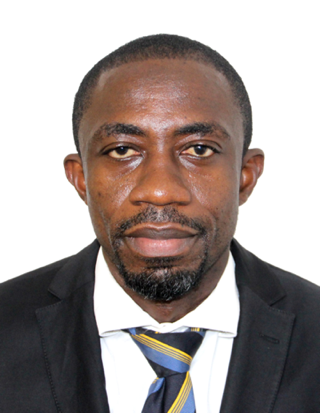 Name:                     	Eric Owusu Mensah (Ph. D)Nationality:		GhanaianGender:		MaleMarital Status:	Married Cell Phone :        		+ 233(0)54733 5237 / 243468816Date Of Birth 		8th December 1979Language:			English, Twi Nationality:			Ghanaian Address:              	C/O Box Ks 13976, Adum Kumasi, Ghana – West Africa.E-mail: 	 	eo.mensahknust@gmail.com / eo.mensah@knust.edu.ghLECTURER (2019 – PRESENT)Organization: Kwame Nkrumah University of Science and Technology (K.N.U.S.T), Food Science and Technology Department, Kumasi, GhanaKey Achievement/Impact:	Teaching Courses: Food Fermentation, Food Hygiene and Sanitation, Food Microbiology, Food Product Development, Food Product Development and Sensory, Food Commodities Processing Technology (Fruits and Vegetables), Cocoa Processing Technology and Food Processing Technology. At Bachelor’s and Postgraduate levels, and at multiple departments: Food Science and Technology, Biochemistry, Chemistry and Environmental Science departmentsResearch Focus: Mining the hidden potentials of Calotropis Procera for food applications Milk Processing Value Chain (Production and Safety: -Yoghurt, Wagashi, Brukina, etc)Plant milk analogues – cereals (Milk processing, product development and Tenderization; Sausage)Substitution for cocoa butter in chocolate production (Palm Oil)Kenkey fermentation (cultures, optimization, commercialization 		    		Consulting servicing for food processing industriesSafety of edible oils during frying of foods Service to the community – Member of several committees Training and Public lectures on Entrepreneurship and Business Development Reviewer of 5 International Journal on food Science and technology relations Involve in curriculum development for food-related courses Managing Food Processing Unit Consultation services on food-related product POSTHARVEST/LABORATORY SUPERVISOR (2011- 2016)    Organization: International Potato Center (CIP)/IMWI, West Africa, Ghana.Key Achievement/Main Duties:	Training staff on Standard Operation Processing of international standardsDevelopment of calibration with NIRS for determination of quality attributes in cooked sweetpotato roots Coordinating and management of the laboratory Implementing fee payment system for the sustainability of the laboratoryMade a series of presentation on international and national levelsDetermination of quality attributes of sweetpotato roots Field and sensory evaluation of sweetpotato roots FOUNDER & DIRECTOR (2008 TO DATE )Organization: Quama Food Processing Company Limited, Asawase - Ejisu, 		Kumasi, GhanaKey Achievements: Establishing and Growing the business to a net worth of GHC 3 million as at 2024Developing highly consumer-acceptable yoghurt, branded as Yofresh with over 300 customersExpanding the market beyond the borders of the Ashanti region to Greater Accra and other regions Wining 5 national awards (SME category) in 2015 and 2016 including the overall best company in Ghana.Recruitment and training of staff, from myself to 37 staff (2016)Purchasing 4 plot of land and building a production factory for the company DEMONSTRATOR (2007-2008)    	Organization: Food Science and Technology Department, KNUST, Kumasi. Key Achievement/Main Duties:	Supervising Bsc. Project works, Assisting Lecturing during Lecturing, in-charging of fermentation laboratory, in-charge of tutorials, Evaluating BSc internship projects.	   FIELD COORDINATOR (2006 - 2007)      Organization: GRAD/Ministry of Food and Agriculture/ GRAD - IVRDPAchievement/Main Duties:	Coordinating implementation of agro-projects in Eastern and Central Regions.Training junior staff on project concept, facilitation, report writing, presentation   skills, linking community Based Organization to Banks for credits, training group on group dynamics and management, vetting groups for Bank credit, collecting data and analyzing, attending management meeting,PROJECT FACILITATOR (2004 - 2006)	Organization: Ministry of Trade and Industry/Birim South District – Citrus Processing Project - District Industries Programme (DIP) Main Duties       Coordinating (Developing and Implementing) Citrus Processing Project, Mobilizing community-based organizations and training them, Sensitizing stakeholders on programme policy, organizing Investors Forum, collecting and analysis citrus data, writing technical reports and facilitating marketing linkages for farmers.  RESEARCH COORDINATOR (2003-2004) Organization: Blessed Tree Ltd, Accra, Ghana. National Service.Main Duties:       Researching into alternative Livelihoods; Essential Oil Extraction e.g Shea Butter (fractionation), Castor Oil, etc for employment creation. RESEARCH ASSISTANT (2003)Organization: Tropenbos International, Kumasi Main Duties:     writing scientific proposals; identifying sustainable alternative livelihood strategies for forest fringe communitiesorganizing focus group discussing, and stakeholders’ meeting, working in an interdisciplinary group. EtcA.  PEER-REVIEWED JOURNAL ARTICLESMensah E.O, (2024). Mensah, Eric Owusu; Agbodeka, Comfort Yaa; Okyere, Faustina; Amoa-Owusu, Abigial; Osei-Wusu, Florence; Comfort, Frimpomaa (2024). Potential Utilisation of Two New Varieties of Phaseolus vulgaris in Yoghurt Manufacturing – Cell Press Multi-journal. Submitted. Eric Owusu Mensah, Peter Awuni. Incorporation of crude palm oil: Influence on physiochemical, carotenoid, and consumer acceptance of dark chocolate. Submiited Food Humanity - Authorea. May 03, 2024. FOOHUM-D-24-00279
DOI: 10.22541/au.171474859.99226382/v1. Under review – Food Humnity Mensah, Eric Owusu and  Asare Emmanual Boakye (2023), Improved Production Process Map and Safety of Millet-Based Fermented Beverage, JSFA Reports, Under review Isaac Kudomor, and Eric Owusu Mensah (2023) Thermal Degradation and Stability of Repeated Heated Palm Kernel Oil During Deep Frying of Different Food Commodities. Measurement:Food, (Reprint) underreview  Yankey, S., Mensah, E.O., Ankar-Brewoo, G.M. and Ellis, W.O., 2023. Optimized fermentation conditions for Dragon Fruit Yogurt. Food and Humanity.1:343-348Matthew A. Achaglinkame, Eric Owusu-Mensah, Abena A. Boakye, Ibok Oduro, "Effect of Size and Drying Time on the Rehydration and Sensory Properties of Freeze-Dried Snails (Achatina achatina)", International Journal of Food Science, vol. 2020, ArticleID 5714140, 5 pages, 2020. https://doi.org/10.1155/2020/5714140Benard Yada, Gina Brown-Guedira, Agnes Alajo, Gorrettie N. Ssemakula, Eric Owusu-Mensah, Edward E. Carey, Robert O.M. Mwanga (2017). “Genetic analysis and association of simple sequence repeat markers with storage root yield, dry matter, starch and β-carotene content in sweetpotato”. Breeding Science 67: 140–150 doi:10.1270/jsbbs.16089Owusu-Mensah E, Oduro I, Ellis WO, Carey EE (2016). “Cooking Treatment Effects on Sugar Profile and Sweetness of Eleven-Released Sweet Potato Varieties”. J Food Process Technol 7: 580. doi:10.4172/2157-7110.1000580Mensah EO, Ibok O, Ellis WO, Carey EE (2016) Thermal Stability of β-Amylase Activity and Sugar Profile of Sweet-Potato Varieties during Processing. J Nutr Food Sci 6: 515. doi:10.4172/2155-9600.1000515Owusu-Mensah, I. Oduro, N. T. Dziedzoave and K. J. Sarfo (2011) improving the malting qualities of rice malt. Amer. J. Exp. Agric. 1(4): 432-439.Owusu-Mensah,I. Oduro, K.J. Sarfo. “Steeping: A way of improving the malting of rice grain”. J. Food Biochem. 35 (2011) 80–91.                                        Ghana Science Association, Consumer participation in Ghana sweet-potato breeding program: The consumer preference approach (2015). ISTRC Guangxi, ChinaAssessment of the Antioxidant Potential of Sweetpotato Peel Extract in Controlling Rancidity (2013). sweetpotatoknowledge.orgMultilocational assessment of dry matter content and starch content of sweetpotato varieties (2012). Presented at ISTRC, Abeokuta, Nigeria.Temperature and time regimes determine stability of -amylase activity in sweetpotato roots (2013). Presented at APA, Kenya(2016) Carbohydrate composition and amylase activity of sweetpotato (Ipomoea batatas) root. PhD. Thesis submitted to Department of Food Science and Technology, KNUST, Ghana.(2008) The effect of steeping regimes and Gibberellic acid (GA3) on enzymatic activity of rice malt for the production of glucose syrup. MSc. Thesis submitted to Food Science and Technology Department, KNUST, Ghana(2003) Isolation and Culturing of Pure Wine Yeast; Saccharomyces cerevisiae var.ellipsoides from Cashew and Banana fruits. BSc. Thesis submitted to Department of Biology, University of Cape Coast, Cape Coast, Ghana.Aduse-Poku, K., Nyinaku, F., Atiase, V., Awuah, R., Owusu Mensah, E., Nyantakyi, D., Owusu, H. K., & Agyenim Boateng, B. (2003). Improving Rural Livelihoods within the the Context of Sustainable Development: A case Study of the Goaso Forest District. http://www.tropenbos.org/file.php/296/livelihood.pdf2006 Inland Valleys Rice Development Project – Group Formation and Development report for Easter and Central Regions under Ministry of Food and Agric., Ghana. 2005 Citrus Processing at Birim central District Assembly, under Rural Enterprise Development Project of Ministry of Trade and Industry, Ghana, 2004   Community Forestry Management (Sustainable Support Schemes) - Akim Oda under Forestry Commission/Ministry of Food and Agriculture.2003 Improving Rural Livelihoods Within the Context of Sustainable Development; A Case Study of the Goaso Forest District; TROPENBOS International, Kumasi, Ghana2003 Shea Butter – The Cream of Life; Blessed Tree Ltd, Accra.Training Attained/Participated  Committees served at KNUST and beyond Member – Board of Directors, Bunny Bites Gh Ltd (2024 to date)Member and Chair (sub-committee on Refreshment) – Committee on KNUST Convocation Games (May 2024)Member – Committee to development programme/curriculum and courses for Culinary Tourism (February 2014)Member – Committee on Food Festival (2003), KNUSTMember – Committee on Food Festival (2023), Department of Food Science and Technology, 2022 – date Member – Committee on Event and Short Courses, Department of Food Science and Technology, 2022 – date Chair – Committee on Food Processing, Product Development, Department of Food Science and Technology, 2024 – date Member - Committee on Food Processing, Product Development, Department of Food Science and Technology, 2022 to 2024Member – Committee on Food Fermentation and Microbiology (2024)Member – GUSA Games Food Subcommittee (2023)Member – LOC of Ghana Science Association, Kumasi-Branch (2022)Member – 2024 PCG National Choir Union Conference Central Planning Committee Member – Committee on Agriculture and Forestry, DSS, PCGMember – Food Processing Unit Management, College of Science, KNUST (2022)Chair – Welfare Committee, Department of Food Science and Technology, KNUST (2022)Member 	 – Food Processing Unit, College of Science, KNUST (2021)Member – Panel for Entrepreneurship Seminar (2021), CoS, KNUSTMember – Committee for Maiden SRC Think it Fund It Project, 2023 Appointment or Positions Held Assistant Examination Officer – Department of Food Science and Technology, KNUST (2024 to Date)Manager – Food Processing Unit (2021 to date) College of Science, Department of Food Science and Technology Mentor/Counsellor – Independence Hall, Kwame Nkrumah University of Science and Technology, Kumasi (2023 – Date). PTA chairman – St Louis Jubilee School, Kumasi, Ghana (2019 – 2023). Bomso District Lay Rep – Presbyterian Church of Ghana, Bomso District, Kumasi (2018 – 2022) President – Asante Presbytery Choirs’ Union of Presbytery Church of Ghana. (2022 – Date)Reviewer for Scientific JournalsFood and Humanity. Elsevier: ISSN: 2949-8244Virology: Springer Nature Pee JKNUST Reviewer – Ghana Science Association (2022)Invitation/Speakers 2024 – Guest Speaker at Orientation for first-year students, Career Prospects, Purposive Planning and Time Management, Association of Food Science and Technology Department of Food Science and Technology, KNUST2023 – Speaker at Entrepreneurship Summit, National Union of Presbyterian Students (NUSPG), KNUST, Kumasi 2023 - Panel Member at 10th Anniversary Symposium of the Office of Grant and Research (OGR), 20232023 - Speaker at YAF Entrepreneurship Summit, Christ Congregation, Kumasi. (2023)2022 – Guest Speaker at Orientation for first-year students, Career Prospects, Purposive Planning and Time Management, Association of Food Science and Technology Department of Food Science and Technology, KNUST2021 – Panel Member for the MCFSP at KNUST Virtual Entrepreneurship Seminar, Mastercard Foundation, Kumasi Examinations and Supervisors Appointments as External Examiner as at 2024 C. Training and Other Services Offered 2024  - Hand-on training of 13 Postgraduate students (Environmental Science) on yoghurt manufacturing 2023 - Hands-on training of 69 Mastercard Foundation scholars on yoghurt manufacturing  2021 – Hands-on Training of 84 MasterCard Foundation scholars on yoghurt production.https://foodscience.knust.edu.gh/news/news-articles/eighty-four-mastercard-foundation-scholars-received-training-yoghurt-production Report of industrial linkage between Food Science and Technology and Fairafric Ghana, https://foodscience.knust.edu.gh/search/node?keys=fairafric 2022. Report on maiden welfare get-to-gather for Food Science and Technology Department,KNUSThttps://foodscience.knust.edu.gh/news/newsarticles/department-food-science-and-technology-welfare-committee-hosts-its-maiden-get 2023  - KNUST Research Fund (KRef), Principal Investigator – Potential of Okra Pectin and Tamarind Xyloglucan as Emulsifier in Chocolate Spread, KRef8/23/183/S72020 - Consultancy for Premium Foods Limited – Extruder Validation, Microbial Analysis and shelf life study of extruded cereal products  at  Kumasi2024 – I believe Global Foundation - Award for outstanding contribution to entrepreneurship and economic empowerment 2023 – 2024 - Participant - Mastercard Content Creation Training at Mastercard Foundation, KNUST 2023 – Participant - Training on How to make your research publishable: Avoiding rejection at F1000. Taylor & Francis Group. Add up other training with certificates Member Ghana Science Association (GSA)Ghana Association of Food Science and Technologists (GhAFOST)University Teachers Association of Ghana (UTAG)Potential of Okra Pectin and Tamarind Xyloglucan as Emulsifier in Chocolate SpreadMining the hidden potentials of Calotropos procera for commercial applications Extending the shelf life of fresh yoghurt using natural preservatives Detail-oriented, organised and enthusiasticGood in project development and implementation2023 – Exhibition on New Food Product Development, organized for FST final year students, Food Industries, staff of Food Science and Technology Department and general public. Prof. (Mrs) I. Oduro Department of Food Science and Technology KUNST, Kumasi0244288315Prof William Otoo Ellis Department of Food Science and TechnologyKNUST, Kumasi 0208174482Dr. Ernest Baafi Crops Resrach Institute, Fumesua, KumasiMobile: 0244155180DegreePeriodInstitutionLocationPh.D. Food Science and Technology2010 – 2016Kwame Nkrumah University of Science and Technology (KNUST),Kumasi, GhanaDiploma - Business Management and Administration2009The Institute of Commercial Management (ICM)UKMSc. Food Science and Technology2006-2008Kwame Nkrumah University of Science and Technology (KNUST)Kumasi, GhanaBSC. (Hon) Biological Science1999-2003University of Cape Coast, Cape Coast, GhanaSenior Secondary School Examination Certificate (SSSCE)-1995-1997Mim Secondary School, Ghana.Mim, Brong Ahafo GhanaBasic Education Certificate Examination (BECE)1992 – 1994Mim L/A Junior Secondary SchoolMim, Brong Ahafo GhanaNo. DateContent of Training Organization/Organizer Certificate 12024SME Business Interaction Series (Kumasi Edition)Access Bank and Deloitte GhanaCertificate of Participation 22023-2024The Masterclass and online Content Creation Training for Faculty Members KNUST E-learning and Mastercard FoundationCertificate32023How to make your research publishable: Avoiding rejection at F1000. Taylor & Francis Group. Taylor & Francis GroupCertificate 4Jan 2023How to enhance your chances of Serendipitous research discovery Elsevier – Research Academy Certificate 5Jan 2023Make your data findable Elsevier – Research AcademyCertificate 6Jan 2023Models of peer review (1.2)Elsevier – Research AcademyCertificate 7Jan 2023Research DesignElsevier – Research AcademyCertificate 8Jan 2023Introduction to Journal Impact factor and H-index Elsevier – Research AcademyCertificate 9Oct 2022Foundational Financial Literacy –Financial Empowerment Singapore University of Social Sciences/Global Fintech InstituteCertificate 102018Financial management, costing and interpretation of financial statementRoot Capital, Ghana No 112014Soya processing, and yoghurt production, fruits and Tomato processing.Cottage Industries, Ghana122012Calibration development using Near Infrared Reflectance Spectroscopy (NIRS).International Potato Center (CIP), Peru132005Facilitation skills, Team Management, Group dynamics, Monitory and EvaluationMinistry of Food and Agriculture142005Effective team Building, Communication, and leadershipSNV, Netherlands Development.Certificate 152003Interdisciplinary (group) work, Report writing, communication, and presentation skills, interviewing skills TBI, Tropenbos InternationalYear BscMSc.MScMPhil MPhilPhDSupervisor /Internal ExternalExaminer Supervisor /Internal ExternalExaminer Supervisor /Internal2024165313220238441220228332021422202022Total381612252